SMCC MEETING MINUTES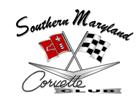 December 14, 2015President Ben Mendoza called the meeting to order at 7:01PM.Number of members present: 13Chair Reports:Treasurer Report (Don Byrne):  Balance is $2,779.83. Plus $75 of dues collected at the meeting. Action Item to check on insurance with Tom.Membership (Ben Mendoza): 31Activities (Mike Doncevic): a list is in work for spring events to be posted on the website.Webmaster (Rick Davis): Nothing to reportMerchandise (Jim Jacobs): Nothing to reportScholarship (Vacant): President request a volunteer for this positionAction Item for Patrice to follow up with an email on requirements for the scholarship chair. Old Business:Nothing to reportUpcoming Activities:Possible Christmas Eve cruise to the Flat Iron FarmNew Year’s Day a party at Richard Lord’s house starting at 2PM. His address and phone are:  37145 Gibson Rd, Bushwood, MD, 20618 (301-769-3125). Planning on a cruise to Richard’s house with details to follow in an email. Please bring a food item, what you want to drink, and a chair.Possible “Brain Freeze” cruise in January, details to follow in an email.Trip to “The Dragon” bed and breakfast 18-19 June 2016. If interested, let Ben know, as Ben needs to provide a number of required rooms by January.New Business:A discussion resulting from the BoD meeting on moving the meeting to 6PM for future meeting to be preceded or followed by a cruise. In addition, instead of having the meeting at the courthouse, having the meeting at a restaurant. After the discussion, Jeff Fletcher made a motion to change the meetings to 6PM and follow with a cruise. It was seconded by both Tom and Dennis. Followed with a vote which was approved of unanimously. Next meeting will start at 6PM on 14 March 2016 at a TBD restaurant and followed by a cruise.A discussion of a trip to The Corvette Museum, Tom recommended last week of April for their Bash. Tom will provide details, but we are late for hotel rooms at this late date.Meeting Adjourned at 7:43PM.